What is a Life Purpose?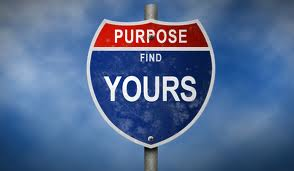 A Life Purpose is a unique and specific reason you are here on this earth,a guide for your Being and Doing, “custom-fitted” to you,your personality, values, and Unique inborn Gifts.What is a “Power Purpose?”A Power Purpose is your Life Purpose, the unique reason you are here on this earth,experienced at such a clear, deep, committed level it fulfills 6 desired intentions: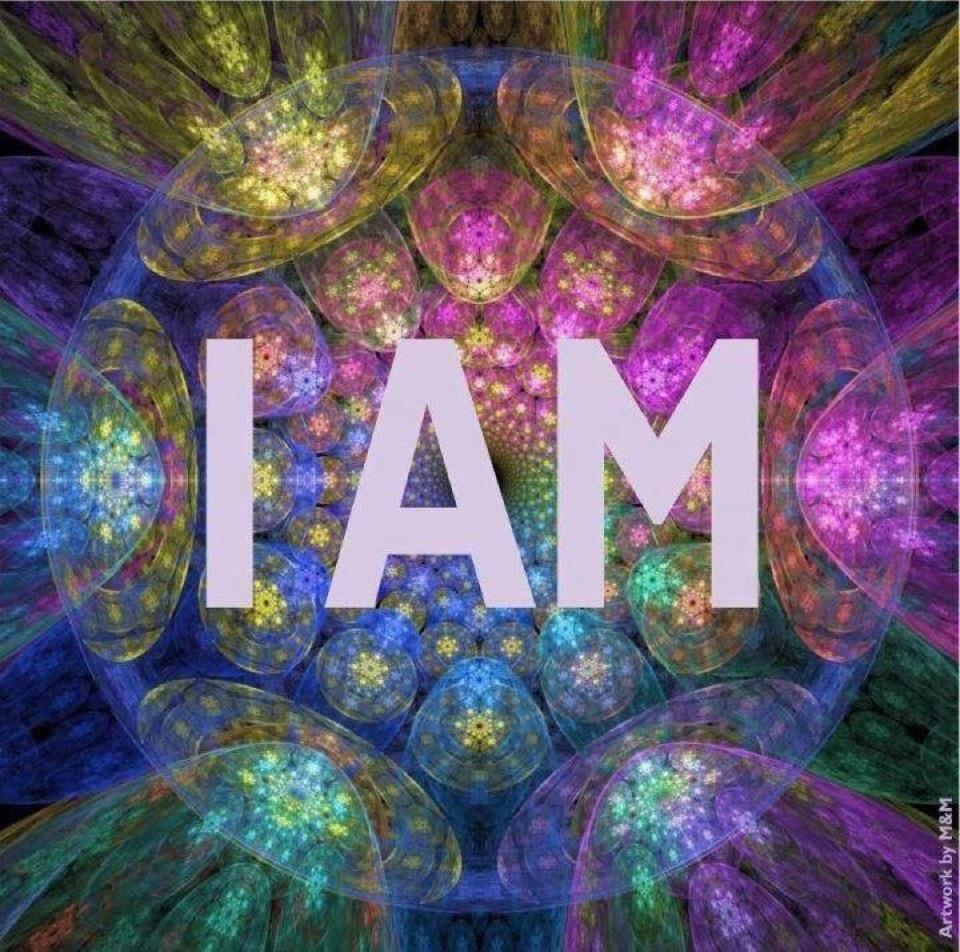 	  You are prompted to BE and DO something positive.   (Possibly a “calling” within you.)	  You DO work that you LOVE and you are GOOD AT IT.	  You feel incredibly Fulfilled, Satisfied, Happy – having Fun!	  You and your gifts respond to and provide what the World needs.	  You AND the “recipients” of your gifts, are BOTH PROSPERED AND BENEFITTED.	  You make a Valuable Difference in the World, advancing good (e.g., peace; people have 	  loving interactions; people live with higher awareness and consciousness, etc.)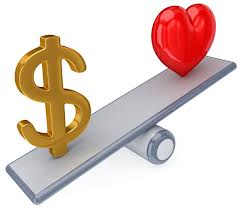 © Your Dream Stream 2013   All Rights Reserved